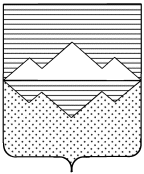 СОБРАНИЕ ДЕПУТАТОВСАТКИНСКОГО МУНИЦИПАЛЬНОГО РАЙОНА ЧЕЛЯБИНСКОЙ ОБЛАСТИРЕШЕНИЕот  18 июля 2024 года № 464/93г. СаткаО дополнительной мере социальной поддержки гражданам, заключившим контракт с Министерством обороны Российской Федерации о прохождении военной службы в Вооруженных силах Российской Федерации для участия в специальной военной операции на территориях Украины, Донецкой Народной Республики, Луганской Народной Республики, Запорожской, Херсонской областейВ соответствии со статьей 86 Бюджетного кодекса Российской Федерации, частью 5 статьи 20 Федерального закона от 06.10.2003 № 131-ФЗ «Об общих принципах организации местного самоуправления в Российской Федерации», пунктом 5 статьи 1 Федерального закона от 27.05.1998 № 76-ФЗ «О статусе военнослужащих», Уставом Саткинского муниципального района, СОБРАНИЕ ДЕПУТАТОВ САТКИНСКОГО МУНИЦИПАЛЬНОГО РАЙОНА РЕШАЕТ:1. Установить дополнительную меру социальной поддержки гражданам, заключившим контракт с Министерством обороны Российской Федерации о прохождении военной службы в Вооруженных силах Российской Федерации для участия в специальной военной операции на территориях Украины, Донецкой Народной Республики, Луганской Народной Республики, Запорожской, Херсонской областей, в виде единовременной денежной выплаты в размере 
100 000 (сто тысяч) рублей из бюджета Саткинского муниципального района.2. Принять Порядок предоставления единовременной денежной выплаты гражданам, заключившим контракт с Министерством обороны Российской Федерации о прохождении военной службы в Вооруженных силах Российской Федерации для участия в специальной военной операции на территориях Украины, Донецкой Народной Республики, Луганской Народной Республики, Запорожской, Херсонской областей (далее – Порядок), согласно приложению к настоящему решению.3. Управлению социальной защиты населения администрации Саткинского муниципального района организовать работу по предоставлению единовременной денежной выплаты гражданам, заключившим контракт с Министерством обороны Российской Федерации о прохождении военной службы в Вооруженных силах Российской Федерации для участия в специальной военной операции на территориях Украины, Донецкой Народной Республики, Луганской Народной Республики, Запорожской, Херсонской областей, в соответствии с Порядком (приложение к настоящему решению). 4. Рекомендовать Военному комиссариату города Сатка осуществлять взаимодействие с Управлением социальной защиты населения администрации Саткинского муниципального района в соответствии с Порядком (приложение к настоящему решению).5. Настоящее решение опубликовать в газете «Саткинский рабочий» и разместить на официальном сайте администрации Саткинского муниципального района в информационно-телекоммуникационной сети «Интернет».6. Настоящие решение вступает в силу с момента подписания.7.  Контроль за исполнением настоящего решения возложить на комиссию по социальным вопросам (председатель – Д.В. Сущев). Председатель Собрания депутатов Саткинского муниципального района                                                                  Н.П.БурматовГлава Саткинского муниципального района					А.А. ГлазковПриложение к решению Собрания депутатов Саткинского муниципального района от 18 июля 2024 года №464/93Порядокпредоставления единовременной денежной выплаты гражданам, заключившим контракт с Министерством обороны Российской Федерации о прохождении военной службы в Вооруженных силах Российской Федерации для участия в специальной военной операции на территориях Украины, Донецкой Народной Республики, Луганской Народной Республики, Запорожской, Херсонской областейОбщие положения1. Настоящий Порядок устанавливает условия и порядок предоставления единовременной денежной выплаты гражданам, заключившим контракт с Министерством обороны Российской Федерации о прохождении военной службы в Вооруженных силах Российской Федерации для участия в специальной военной операции на территориях Украины, Донецкой Народной Республики, Луганской Народной Республики, Запорожской, Херсонской областей.2. В настоящем Порядке используются следующие понятия и сокращения:- граждане, заключившие контракт о прохождении военной службы:– категория граждан Российской Федерации, зарегистрированных по месту жительства (пребывания) на территории Саткинского муниципального района, из числа заключивших контракт с Министерством обороны Российской Федерации о прохождении военной службы в Вооруженных силах Российской Федерации для участия в специальной военной операции на территориях Украины, Донецкой Народной Республики, Луганской Народной Республики, Запорожской, Херсонской областей не ранее 01 августа 2024 года;- категория иностранных граждан, зарегистрированных по месту жительства (пребывания) на территории Саткинского муниципального района, из числа заключивших контракт с Министерством обороны Российской Федерации о прохождении военной службы в Вооруженных силах Российской Федерации для участия в специальной военной операции на территориях Украины, Донецкой Народной Республики, Луганской Народной Республики, Запорожской, Херсонской областей не ранее 01 августа 2024 года- единовременная денежная выплата – дополнительная мера социальной поддержки гражданам, заключившим контракт о прохождении военной службы в виде единовременной денежной выплаты в размере, установленном решением Собрания депутатов Саткинского муниципального района за счет средств местного бюджета;- Управление - Управление социальной защиты населения администрации Саткинского муниципального района; - Военный комиссариат города Сатка;- реестр – реестр граждан Российской Федерации (иностранных граждан), зарегистрированных по месту жительства (пребывания) на территории Саткинского муниципального района, заключивших контракт с Министерством обороны Российской Федерации о прохождении военной службы в Вооруженных силах Российской Федерации для участия в специальной военной операции, не ранее 01 августа 2024 года, предоставляемый по форме, согласно приложению 1 к настоящему Порядку.3. Право на предоставление единовременной денежной выплаты имеют граждане, заключившие контракт о прохождении военной службы.4. Предоставление единовременной денежной выплаты осуществляется в беззаявительном порядке, без учета среднедушевого дохода семьи граждан, заключивших контракт о прохождении военной службы.5. Дополнительная мера социальной поддержки гражданам, заключившим контракт о прохождении военной службы, в виде единовременной денежной выплаты является публичным нормативным обязательством Саткинского муниципального района.II. Порядок предоставления единовременной денежной выплаты6. Основанием для перечисления единовременной денежной выплаты гражданам, заключившим контракт о прохождении военной службы, является Реестр и документы, указанные в пункте 7 настоящего Порядка, поступившие в Управление из Военного комиссариата города Сатка. 7. К Реестру прилагаются:- копия паспорта гражданина Российской Федерации;- для иностранного гражданина - копия паспорта иностранного гражданина и (или) документа удостоверяющего личность;- согласие на обработку персональных данных по форме, согласно приложению 2 к настоящему Порядку;- копии документов, содержащих сведения о реквизитах кредитной организации (в том числе о реквизитах лицевого счета) для перечисления средств на лицевой счет, открытый в кредитной организации Российской Федерации.8. Управление:- в течение 3 рабочих дней с даты поступления из Военного комиссариата города Сатка Реестра и документов, указанных в пункте 7 настоящего Порядка, осуществляет их проверку на предмет соответствия условиям настоящего Порядка;- в случае несоответствия предоставленных документов условиям настоящего Порядка, в течение 1 рабочего дня возвращает их в Военный комиссариат города Сатка для устранения ошибок;- в срок не позднее 10 рабочих дней после проверки Реестра и документов, указанных в пункте 7 настоящего Порядка перечисляет единовременную денежную выплату на лицевой счет, открытый в кредитной организации Российской Федерации по реквизитам, предоставленным гражданином, заключившим контракт о прохождении военной службы в Военный комиссариат города Сатка.ПРИЛОЖЕНИЕ 1к Порядку предоставления единовременной денежнойвыплаты гражданам, заключившим контрактс Министерством обороны Российской Федерациио прохождении военной службы в Вооруженных силах Российской Федерациидля участия в специальной военной операции на территориях Украины,Донецкой Народной Республики, Луганской Народной Республики,Запорожской, Херсонской областейРеестрграждан Российской Федерации (иностранных граждан), зарегистрированных по месту жительства (пребывания) на территории Саткинского муниципального района, заключивших контракт с Министерством обороны Российской Федерации о прохождении военной службы в Вооруженных силах Российской Федерации для участия в специальной военной операции  на территориях Украины, Донецкой Народной Республики, Луганской Народной Республики, Запорожской, Херсонской областейПРИЛОЖЕНИЕ 2к Порядку предоставления единовременной денежнойвыплаты гражданам, заключившим контрактс Министерством обороны Российской Федерациио прохождении военной службы в Вооруженных силах Российской Федерациидля участия в специальной военной операции на территориях Украины,Донецкой Народной Республики, Луганской Народной Республики,Запорожской, Херсонской областейСогласие на обработку персональных данныхЯ, _______________________________________________________________________________(фамилия, имя, отчество - при наличии)основной документ, удостоверяющий личность: ________________________________________________________________________________________________________________________(вид документа, серия, номер, дата выдачи документа, наименование выдавшего органа)зарегистрированный(ая) по адресу: ___________________________________________________________________________________________________________________________________даю свое согласие на обработку моих персональных данных, относящихся исключительно к перечисленным ниже категориям персональных данных: фамилия, имя, отчество; пол; дата рождения; тип документа, удостоверяющего личность; данные документа, удостоверяющего личность; гражданство; сведения об инвалидности и иные сведения.Я даю согласие на использование персональных данных исключительно в целях рассмотрения моих документов, а также на хранение данных об этих результатах 
на электронных носителях.Настоящее согласие предоставляется мной на осуществление действий в отношении моих персональных данных, которые необходимы для достижения указанных выше целей, включая (без ограничения) сбор, систематизацию, накопление, хранение, уточнение (обновление, изменение), использование, передачу третьим лицам для осуществления действий по обмену информацией, обезличивание, блокирование персональных данных, 
а также осуществление любых иных действий, предусмотренных действующим законодательством Российской Федерации.Я проинформирован, что получатель сведений гарантирует обработку моих персональных данных в соответствии с действующим законодательством Российской Федерации как неавтоматизированным, так и автоматизированным способами.Данное согласие действует до достижения целей обработки персональных данных 
или в течение срока хранения информации.Данное согласие может быть отозвано в любой момент по моему письменному заявлению.Я подтверждаю, что, давая такое согласие, я действую по собственной воле и в своих интересах.«___» ___________202_ г. /_____________________/ ___________________________________(Подпись)			(Расшифровка подписи)№ п/пФ.И.О. гражданина (иностранного гражданина)Адрес регистрации по месту жительства (пребывания)Дата и номер заключения контракта с  Министерством обороны Российской Федерации о прохождении военной службы в Вооруженных силах Российской ФедерацииДата прибытия в воинскую часть